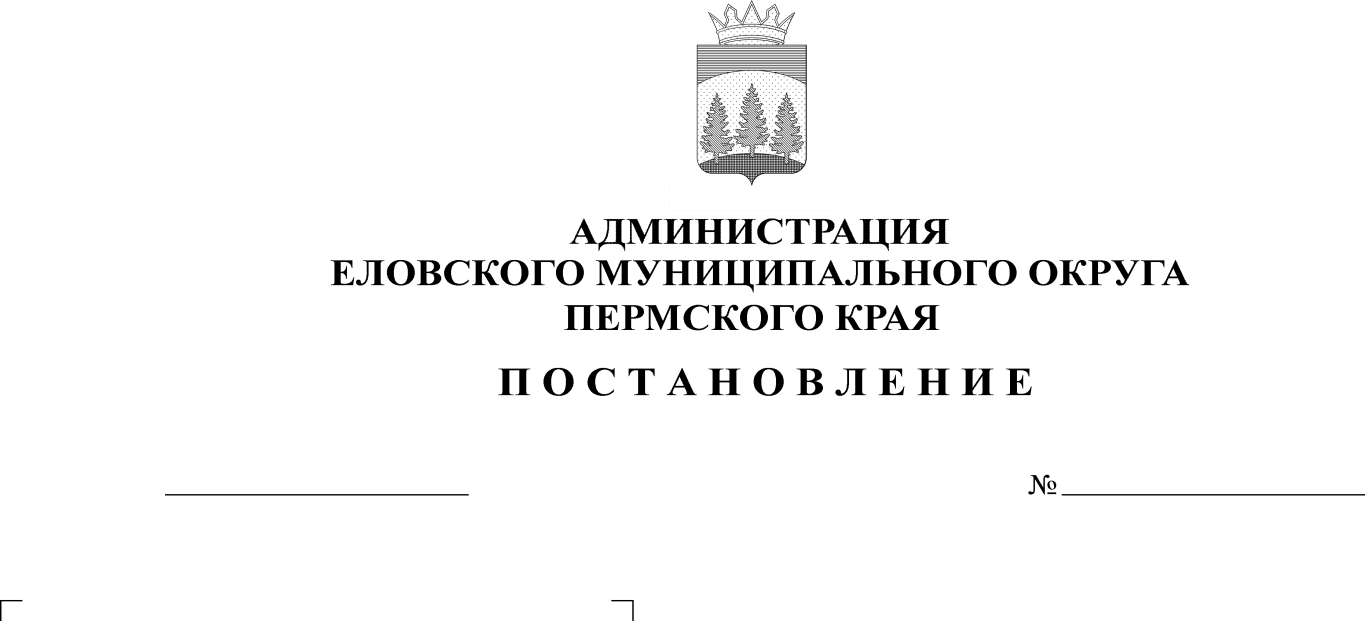 В целях актуализации нормативных правовых актов Администрации Еловского муниципального округа Пермского края в соответствие с действующим законодательствомАдминистрация Еловского муниципального округа Пермского края ПОСТАНОВЛЯЕТ:Внести в Административный регламент предоставления муниципальной услуги «Перераспределение земель и (или) земельных участков, находящихся в государственной или муниципальной собственности, и земельных участков, находящихся в частной собственности», утвержденный постановлением Администрации Еловского муниципального округа Пермского края от 29декабря 2021 г. № 665-п, следующие изменения:пункт 2.7 раздела II дополнить подпунктом 2.7.2. следующего содержания:«2.7.2. Срок для отказа в предоставлении муниципальной услуги составляет 3 рабочих дня со дня регистрации заявления.».2. Настоящее постановление обнародовать на официальном сайте газеты «Искра Прикамья» и официальном сайте Еловского муниципального округа Пермского края.3. Постановление вступает в силу со дня его официального обнародования.И.о. главы администрации Еловскогомуниципального округа                                                                            Е.В. Кустов